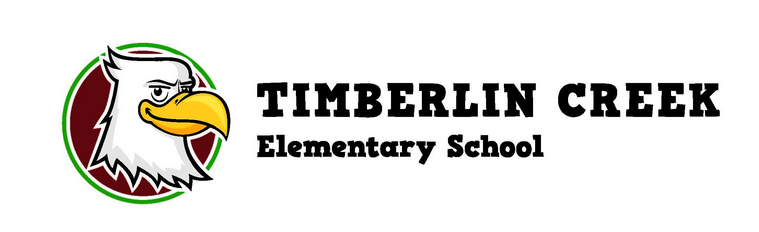 Thank you for volunteering to serve on TCE’s School Advisory Council.  We value your time, opinions, and dedication.  We look forward to a wonderful year!I. 3:30 ~ Welcome/Introductions – Mrs. Kelley Everyone was asked to put their name in the “chat” box for attendance.II. 3:40 ~ Approval of March 2, 2020 minutes – Mrs. MatolkaA vote to approve the March minutes was called.  Mrs. Sasso, motioned, Mrs.  Straight seconded. All approved.III. 3:45 ~ Review Sunshine State Law – Mrs. Kelley & Mrs. MatolkaIV. 3:50 ~ Principal & Budget Update including School Improvement Plan goals for ’20-21 school year – Mrs. EdelMrs. Edel let the committee know how many students are in attendance:  Brick and Mortar students 770, and Distance Learning students 223.   More students continue to come back to BM each week.  Budget: currently $9973.19. This does not include rollover for students in attendance this year.   Be thinking about how to spendSchool improvement plan submitted:ELA goal take bottom quartile from 53% to 60% improvedMath goal take bottom quartile from 53% to 60%Character counts goal to be  shared by Mr. Roach at the next SAC meeting.  Trying to find a way to include DL students into the incentives for the PBIS.TCE spent $21,000 on iReady for the 20-21 school year so students now have access to the iready tool online.  This will be for all students in case we must all go back to DL learning.Remaining money to go to a certified tutor to work with Mrs. Kelley.  Many parents are finding that DL not working for their family.  So a form was created in the learning location area on the school website.  The form is to be submitted on Thursday then the students can start on the following Monday. This will give the teacher time to make adjustments in the classroom and have everything needed when the student enters.Little Eagles, VPK class is now in the building. Instead of a portable.Thank you Mr. Leonard on the large donation for the neck gaitors!  Kids are doing great wearing masks and gaitors. Mrs. Sasso asked a question about free lunch.  Mrs. Edel will send out email about how to get the free lunch. Opportunity through the state for those who can’t have lunch from home.  Mrs. Battell confirmed that it is open to all students through Dec. 18 as of right now.V. 4:05 ~ Feedback for Bylaws to be voted on at our next meeting – Mrs. Kelley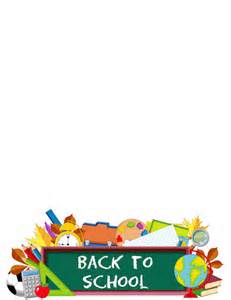 VII. 4:15 ~20-21 membership – Mrs. MatolkaMrs. Matolka asked for ideas on how to get new SAC members:  Mr. Holden thought leverage, text messages, link to get more information about what SAC is, send message through Mrs. Edel’s blast systemVIII. 4:20 ~Vote to approve SAC Meeting Dates – Mrs. MatolkaA vote to approve the meeting dates. Mr. Holden called the motion, Mrs. Spadafore seconded, they  passed.IX. 4:25 ~ Adjourn/Next Meeting Reminder –  Mrs. MatolkaMotion to adjourn meeting Mrs. Williams motioned, Mrs.  Moody second. Meeting adjourned at 4:10.